Информационно- методический дистанционный центр «ОЛИМП»  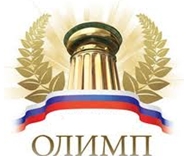 Адрес сайта: http://konkursolimp.ru/Сайт является зарегистрированным в Российской Федерации средством массовой информации.Свидетельство о регистрации ЭЛ № ФС 77-61641 от 07.05.2015 года.АДРЕС электронной почты - olimpumnik@yandex.ruТелефон для справок - 8 905 910 71 54проводитВсероссийскую викторину «Синонимы русского языка».Тематика викторины: русский язык и культураСроки проведения викторины/олимпиады: 05 октября 2016 года- 31 декабря 2016 года.Заявки принимаются до 31 декабря 2016 года включительно.Результаты будут опубликованы на сайте не позднее 25 января 2017 года.После опубликования результатов на сайте, происходит рассылка наградных материалов (до  15 февраля 2017 года).Участники викторины/олимпиады:учащиеся школ, лицеев, гимназий и других образовательных учреждений всех типов,  студенты (обучающиеся) учреждений  НПО,СПО и все желающие. Участие индивидуальное.Для участия в викторине/олимпиаде необходимо:1. Оплатить организационный взнос за участие (150 рублей за одного участника).2. Заполнить  заявку  на участие в викторине/олимпиаде, заполнить таблицу для ответов , приложить отсканированную копию квитанции об оплате.  Отправить  файлы в формате «Word» с выполненными заданиями на электронный адрес  olimpumnik@yandex.ru  в сроки проведения викторины/олимпиады.По результатам викторины/олимпиады будут определены победители, призеры  и участники, которые будут награждены дипломами и сертификатами. Координаторам и педагогам будут высланы сертификаты за подготовку учащихся.Организационный взнос за участие в конкурсе:150 рублей (электронный вариант) за одного участника (1-5 участников); 125 рублей (электронный вариант) участие более 5 учащихся (от 6 участников);100 рублей (электронный вариант) участие более 10 учащихся (от 11 участников).Организационный взнос группы участников может быть оплачен одной суммой!                                                    Оплата производится: 1.По квитанции Сбербанка (Приложение 2)скачать с сайта  http://konkursolimp.ru2. С сайта через  Яндекс.Деньги    http://konkursolimp.ru/oplata-za-uchastie/  Коллеги, дождитесь подтверждения получения работы. Вам ответят в течение 48 часов!Распределение оргвзносов:ИМЦ«ОЛИМП» проводит общероссийские педагогические конкурсы с целью выявления и награждения талантливых педагогов. Все поступающие оргвзносы от участников идут на покрытие расходов на изготовление и пересылку дипломов, и прочих сопутствующих расходов.Название викторины: «Синонимы русского языка».Тематика викторины: русский язык и культура речи.Уважаемые участники!Вам предлагается ряд заданий.Ответы необходимо записать в таблицу ответов (Приложение)!Внимательно читайте задания и инструкции к ним! Удачи!!!Вопросы викторины:По горизонтали:1.Назовите синоним слова «взволновать».3. Назовите синоним словосочетания «кисельные берега».6. Назовите синоним слова «алмаз».7. Назовите синоним словосочетания  «бой быков».9. Назовите синоним слова «брандахлыст».10.Назовите синоним слова «брег».11. Назовите синоним словосочетания «тары - бары (-растабары)».14. Назовите синоним слова «современность».15. Назовите синоним слова «беспредметный».16. Назовите синоним слова «бесхозяйственность».17. Назовите синоним словосочетания «жизненный путь».20. Назовите синоним словосочетания «узы Гименея».23.Назовите синоним слова «аплодисменты».24. Назовите синоним слова «антиквар».25. Назовите синоним словосочетания «Варфоломеевская ночь».26. Назовите синоним слова «ненормальность».По вертикали:2. Назовите синоним слова «молодцевато».3. Назовите синоним слова «стюард».4. Назовите синоним слова «бигуди».5. Назовите синоним слова «завтрашний день».6. Назовите синоним слова «страстность».8. Назовите синоним слова «хулиганство».12. Назовите синоним словосочетания «таинство брака».13. Назовите синоним слова «трезвость».16. Назовите синоним слова «атласный».17. Назовите синоним словосочетания «не стесняясь расходами».18. Назовите синоним слова «благозвучие».19. Назовите синоним слова «белогвардеец».21. Назовите синоним слова «поэт».22. Назовите синоним словосочетания «порочный круг».Ответы на вопросы.Ф.И.О. участника ________________________Класс__________________________________Краткое наименование ОУ_______________Регион_______________________________________Таблица для ответовЗаявка на участие в викторине«Синонимы русского языка».ВНИМАНИЕ! СУММА В КВИТАНЦИИ МЕНЯЕТСЯ.8421711461216735112122151813919241025202623№ По горизонтали№По вертикали123364759610811121413151616171718201923212422252226221Фамилия имя участника 2 Класс3Краткое наименование образовательного учреждения4Адрес участника (край, область, город, село)5ФИО координатора (руководителя)6Должность координатора7e-mail образовательного учреждения8e-mail личный9Разрешаю использовать указанную мною электронную почту для рассылки информации о проектах ИМЦ